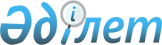 "2022-2024 жылдарға арналған аудандық бюджет туралы" Жылыой аудандық мәслихатының 2021 жылғы 27 желтоқсандағы № 14-1 шешіміне өзгерістер енгізу туралыАтырау облысы Жылыой аудандық мәслихатының 2022 жылғы 30 наурыздағы № 17-1 шешімі
      Жылыой аудандық мәслихаты ШЕШТІ:
      1. "2022-2024 жылдарға арналған аудандық бюджет туралы" Жылыой аудандық мәслихатының 2021 жылғы 27 желтоқсандағы № 14-1 (нормативтік құқықтық актілерді мемлекеттік тіркеу тізілімінде № 26290 болып тіркелген) шешіміне келесі өзгерістер енгізілсін:
      1 тармақ жаңа редакцияда жазылсын:
       "1. 2022-2024 жылдарға арналған аудандық бюджет тиісінше 1, 2 және 3-қосымшаларға сәйкес, оның ішінде 2022 жылға келесідей көлемдерде бекітілсін:
      1) кірістер – 51 843 435 мың теңге, оның ішінде:
      салықтық түсімдер – 48 311 778 мың теңге;
      салықтық емес түсімдер – 29 609 мың теңге;
      негізгі капиталды сатудан түсетін түсімдер – 219 450 мың теңге;
      трансферттердің түсімдері – 3 282 598 мың теңге;
      2) шығындар – 52 427 943 мың теңге;
      3) таза бюджеттік несиелендіру – 15 243 мың теңге, оның ішінде:
      бюджеттік несиелер – 18 378 мың теңге;
      бюджеттік несиелерді өтеу – 3 135 мың теңге;
      4) қаржы активтерімен операциялар бойынша сальдо – 0 мың теңге, оның ішінде:
      қаржы активтерін сатып алу – 0 мың теңге;
      мемлекеттің қаржы активтерін сатудан түсетін түсімдер - 0 мың теңге;
      5) бюджет тапшылығы (профициті) – - 599 751 мың теңге;
      6) бюджет тапшылығын қаржыландыру (профицитін пайдалану) - 599 751 мың теңге:
      қарыздар түсімі – 18 378 мың теңге;
      қарыздарды өтеу – 3 135 мың теңге;
      бюджет қаражатының пайдаланылатын қалдықтары – 584 508 мың теңге."
      2. Көрсетілген шешімге 1 қосымша осы шешімнің қосымшасына сәйкес жаңа редакцияда жазылсын.
      3. Осы шешім 2022 жылдың 1 қаңтарынан бастап қолданысқа енгiзiледi. 2022 жылғы нақтыланған бюджет
					© 2012. Қазақстан Республикасы Әділет министрлігінің «Қазақстан Республикасының Заңнама және құқықтық ақпарат институты» ШЖҚ РМК
				
      Аудандық мәслихат хатшысы

С. Таласов
Жылыой аудандық
 мәслихатының 2022 жылғы 30
 наурыздағы № 17-1 шешіміне 1
 қосымшаЖылыой аудандық
 мәслихатының 2021 жылғы 27
 желтоқсандағы № 14-1 шешіміне
 1 қосымша
Санаты
Санаты
Санаты
Санаты
Санаты
Санаты
Санаты
Сомасы (мың теңге)
Сыныбы
Сыныбы
Сыныбы
Сыныбы
Сыныбы
Сыныбы
Сомасы (мың теңге)
Ішкі сыныбы
Ішкі сыныбы
Ішкі сыныбы
Ішкі сыныбы
Сомасы (мың теңге)
Атауы
Атауы
Сомасы (мың теңге)
I. Кірістер
I. Кірістер
51 843 435
1
Салықтық түсiмдер
Салықтық түсiмдер
48311778
01
01
Табыс салығы
Табыс салығы
351648
1
1
Корпоративтік табыс салығы
Корпоративтік табыс салығы
351648
04
04
Меншiкке салынатын салықтар
Меншiкке салынатын салықтар
47804990
1
1
Мүлікке салынатын салықтар 
Мүлікке салынатын салықтар 
47708633
3
3
Жер салығы
Жер салығы
34261
4
4
Көлік құралдарына салынатын салық 
Көлік құралдарына салынатын салық 
62096
05
05
Тауарларға, жұмыстарға және қызметтерге салынатын iшкi салықтар
Тауарларға, жұмыстарға және қызметтерге салынатын iшкi салықтар
119728
2
2
Акциздер
Акциздер
15550
3
3
Табиғи және басқа да ресурстарды пайдаланғаны үшін түсетін түсімдер
Табиғи және басқа да ресурстарды пайдаланғаны үшін түсетін түсімдер
53441
4
4
Кәсіпкерлік және кәсіби қызметті жүргізгені үшін алынатын алымдар
Кәсіпкерлік және кәсіби қызметті жүргізгені үшін алынатын алымдар
50737
08
08
Заңдық мәндi iс-әрекеттердi жасағаны және (немесе) оған уәкiлеттiгi бар мемлекеттiк органдар немесе лаузымды адамдар құжаттар бергені үшін алынатын мiндеттi төлемдер
Заңдық мәндi iс-әрекеттердi жасағаны және (немесе) оған уәкiлеттiгi бар мемлекеттiк органдар немесе лаузымды адамдар құжаттар бергені үшін алынатын мiндеттi төлемдер
35412
1
1
Мемлекеттік баж
Мемлекеттік баж
35412
2
Салықтық емес түсiмдер
Салықтық емес түсiмдер
29609
01
01
Мемлекеттік меншiктен түсетiн кірістер
Мемлекеттік меншiктен түсетiн кірістер
12789
5
5
Мемлекет меншігіндегі мүлікті жалға беруден түсетін кірістер
Мемлекет меншігіндегі мүлікті жалға беруден түсетін кірістер
3237
9
9
Мемлекет меншігінен түсетін басқа да кірістер 
Мемлекет меншігінен түсетін басқа да кірістер 
9552
04
04
Мемлекеттік бюджеттен қаржыландырылатын, сондай-ақ Қазақстан Республикасы Ұлттық Банкінің бюджетінен (шығыстар сметасынан) қамтылатын және қаржыландырылатын мемлекеттік мекемелер салатын айыппұлдар, өсімпұлдар, санкциялар, өндіріп алулар
Мемлекеттік бюджеттен қаржыландырылатын, сондай-ақ Қазақстан Республикасы Ұлттық Банкінің бюджетінен (шығыстар сметасынан) қамтылатын және қаржыландырылатын мемлекеттік мекемелер салатын айыппұлдар, өсімпұлдар, санкциялар, өндіріп алулар
300
1
1
Мұнай секторы ұйымдарынан және жәбірленушілерге өтемақы қорына түсетін түсімдерді қоспағанда, мемлекеттік бюджеттен қаржыландырылатын, сондай-ақ Қазақстан Республикасы Ұлттық Банкінің бюджетінен (шығыстар сметасынан) қамтылатын және қаржыландырылатын мемлекеттік мекемелер салатын айыппұлдар, өсімпұлдар, санкциялар, өндіріп алулар
Мұнай секторы ұйымдарынан және жәбірленушілерге өтемақы қорына түсетін түсімдерді қоспағанда, мемлекеттік бюджеттен қаржыландырылатын, сондай-ақ Қазақстан Республикасы Ұлттық Банкінің бюджетінен (шығыстар сметасынан) қамтылатын және қаржыландырылатын мемлекеттік мекемелер салатын айыппұлдар, өсімпұлдар, санкциялар, өндіріп алулар
300
06
06
Басқа да салықтық емес түсiмдер
Басқа да салықтық емес түсiмдер
16520
1
1
Басқа да салықтық емес түсiмдер
Басқа да салықтық емес түсiмдер
16520
3
Негiзгi капиталды сатудан түсетiн түсiмдер
Негiзгi капиталды сатудан түсетiн түсiмдер
219450
03
03
Жердi және материалдық емес активтердi сату
Жердi және материалдық емес активтердi сату
219450
1
1
Жерді сату
Жерді сату
206212
2
2
 Материалдық емес активтерді сату 
 Материалдық емес активтерді сату 
13238
4
Трансферттер түсiмі
Трансферттер түсiмі
3 282 598
01
01
Төмен тұрған мемлекеттік басқару органдарынан трансферттер
Төмен тұрған мемлекеттік басқару органдарынан трансферттер
11
3
3
Аудандық маңызы бар қалалардың, ауылдардың, кенттердің, ауылдық округтердің бюджеттерінен трансферттер
Аудандық маңызы бар қалалардың, ауылдардың, кенттердің, ауылдық округтердің бюджеттерінен трансферттер
11
02
02
Мемлекеттік басқарудың жоғарғы тұрған органдарынан түсетін трансферттер
Мемлекеттік басқарудың жоғарғы тұрған органдарынан түсетін трансферттер
3 282 587
2
2
Облыстық бюджеттен түсетiн трансферттер
Облыстық бюджеттен түсетiн трансферттер
3 282 587
Функционалдық топ
Функционалдық топ
Функционалдық топ
Функционалдық топ
Функционалдық топ
Функционалдық топ
Функционалдық топ
Сомасы (мың теңге)
Бюджеттік бағдарламалардың әкімшісі
Бюджеттік бағдарламалардың әкімшісі
Бюджеттік бағдарламалардың әкімшісі
Бюджеттік бағдарламалардың әкімшісі
Бюджеттік бағдарламалардың әкімшісі
Сомасы (мың теңге)
Бағдарлама
Бағдарлама
Бағдарлама
Сомасы (мың теңге)
Атауы
Сомасы (мың теңге)
II.Шығыстар
52427943
01
01
Жалпы сипаттағы мемлекеттiк қызметтер
1149485
112
112
Аудан (облыстық маңызы бар қала) мәслихатының аппараты
44964
001
001
Аудан (облыстық маңызы бар қала) мәслихатының қызметін қамтамасыз ету жөніндегі қызметтер
41964
003
003
Мемлекеттік органның күрделі шығыстары
3000
122
122
Аудан (облыстық маңызы бар қала) әкімінің аппараты
140353
001
001
Аудан (облыстық маңызы бар қала) әкімінің қызметін қамтамасыз ету жөніндегі қызметтер
140353
459
459
Ауданның (облыстық маңызы бар қаланың) экономика және қаржы бөлімі
2500
003
003
Салық салу мақсатында мүлікті бағалауды жүргізу
2000
010
010
Жекешелендіру, коммуналдық меншікті басқару, жекешелендіруден кейінгі қызмет және осыған байланысты дауларды реттеу 
500
454
454
Ауданның (облыстық маңызы бар қаланың) кәсіпкерлік және ауыл шаруашылығы бөлімі
32839
001
001
Жергілікті деңгейде кәсіпкерлікті және ауыл шаруашылығын дамыту саласындағы мемлекеттік саясатты іске асыру жөніндегі қызметтер
32839
459
459
Ауданның (облыстық маңызы бар қаланың) экономика және қаржы бөлімі
174764
001
001
Ауданның (облыстық маңызы бар қаланың) экономикалық саясаттың қалыптастыру мен дамыту, мемлекеттік жоспарлау, бюджеттік атқару және коммуналдық меншігін басқару саласындағы мемлекеттік саясатты іске асыру жөніндегі қызметтер 
71100
015
015
Мемлекеттік органның күрделі шығыстары
2218
113
113
Төменгі тұрған бюджеттерге берілетін нысаналы ағымдағы трансферттер
101446
467
467
Ауданның (облыстық маңызы бар қаланың) құрылыс бөлімі
274182
040
040
Мемлекеттік органдардың объектілерін дамыту
274182
486
486
Ауданның (облыстық маңызы бар қаланың) жер қатынастары, сәулет және қала құрылысы бөлімі
40477
001
001
Жергілікті деңгейдежер жер қатынастары, сәулет және қала құрылысын реттеу саласындағы мемлекеттік саясатты іске асыру жөніндегі қызметтер
40122
003
003
Мемлекеттік органның күрделі шығыстары
355
492
492
Ауданның (облыстық маңызы бар қаланың) тұрғын үй-коммуналдық шаруашылығы, жолаушылар көлігі, автомобиль жолдары және тұрғын-үй инспекциясы бөлімі
385229
001
001
Жергілікті деңгейде тұрғын үй-коммуналдық шаруашылығы, жолаушылар көлігі, автомобиль жолдары және тұрғын үй-инспекциясы саласындағы мемлекеттік саясатты іске асыру жөніндегі қызметтер
72172
013
013
Мемлекеттік органның күрделі шығыстары
1569
113
113
Төменгі тұрған бюджеттерге берілетін нысаналы ағымдағы трансферттер
311488
801
801
Ауданның (облыстық маңызы бар қаланың) жұмыспен қамту, әлеуметтік бағдарламалар және азаматтық хал актілерін тіркеу бөлімі
54177
001
001
Жергілікті деңгейде жұмыспен қамту, әлеуметтік бағдарламалар және азаматтық хал актілерін тіркеу саласындағы мемлекеттік саясатты іске асыру жөніндегі қызметтер
54177
02
02
Қорғаныс
10234
122
122
Аудан (облыстық маңызы бар қала) әкімінің аппараты
10234
005
005
Жалпыға бірдей әскери міндетті атқару шеңберіндегі іс-шаралар
10234
06
06
Әлеуметтiк көмек және әлеуметтiк қамсыздандыру
675660
801
801
Ауданның (облыстық маңызы бар қаланың) жұмыспен қамту, әлеуметтік бағдарламалар және азаматтық хал актілерін тіркеу бөлімі
619267
010
010
Мемлекеттік атаулы әлеуметтік көмек 
54890
004
004
Жұмыспен қамту бағдарламасы
240898
006
006
Ауылдық жерлерде тұратын денсаулық сақтау, білім беру, әлеуметтік қамтамасыз ету, мәдениет, спорт және ветеринар мамандарына отын сатып алуға Қазақстан Республикасының заңнамасына сәйкес әлеуметтік көмек көрсету
2750
007
007
Тұрғын үйге көмек көрсету
800
009
009
Үйден тәрбиеленіп оқытылатын мүгедек балаларды материалдық қамтамасыз ету
2500
011
011
Жергілікті өкілетті органдардың шешімі бойынша мұқтаж азаматтардың жекелеген топтарына әлеуметтік көмек
90980
014
014
Мұқтаж азаматтарға үйде әлеуметтiк көмек көрсету
37910
015
015
Зейнеткерлер мен мүгедектерге әлеуметтiк қызмет көрсету аумақтық орталығы
31454
017
017
Оңалтудың жеке бағдарламасына сәйкес мұқтаж мүгедектердi мiндеттi гигиеналық құралдармен қамтамасыз ету, қозғалуға қиындығы бар бірінші топтағы мүгедектерге жеке көмекшінің және есту бойынша мүгедектерге қолмен көрсететiн тіл маманының қызметтерін ұсыну
107852
023
023
Жұмыспен қамту орталықтарының қызметін қамтамасыз ету
49233
801
801
Ауданның (облыстық маңызы бар қаланың) жұмыспен қамту, әлеуметтік бағдарламалар және азаматтық хал актілерін тіркеу бөлімі
56 393
018
018
Жәрдемақыларды және басқа да әлеуметтік төлемдерді есептеу, төлеу мен жеткізу бойынша қызметтерге ақы төлеу
1100
020
020
Үкіметтік емес ұйымдарда мемлекеттік әлеуметтік тапсырысты орналастыру
14547
050
050
Қазақстан Республикасында мүгедектердің құқықтарын қамтамасыз етуге және өмір сүру сапасын жақсарту
40746
07
07
Тұрғын үй-коммуналдық шаруашылық
1336971
492
492
Ауданның (облыстық маңызы бар қаланың) тұрғын үй-коммуналдық шаруашылығы, жолаушылар көлігі, автомобиль жолдары және тұрғын-үй инспекциясы бөлімі
398085
002
002
Мемлекеттiк қажеттiлiктер үшiн жер учаскелерiн алып қою, оның iшiнде сатып алу жолымен алып қою және осыған байланысты жылжымайтын мүлiктi иелiктен айыру
57000
004
004
Азаматтардың жекелеген санаттарын тұрғын үймен қамтамасыз ету
52664
094
094
Әлеуметтік көмек ретінде тұрғын үй сертификаттарын беру
52500
014
014
Қаланы және елді мекендерді абаттандыруды дамыту
29631
033
033
Инженерлік-коммуникациялық инфрақұрылымды жобалау, дамыту және (немесе) жайластыру
206290
467
467
Ауданның (облыстық маңызы бар қаланың) құрылыс бөлімі
938886
003
003
Коммуналдық тұрғын үй қорының тұрғын үйін жобалау және (немесе) салу, реконструкциялау
271482
004
004
Инженерлік-коммуникациялық инфрақұрылымды жобалау, дамыту және (немесе) жайластыру
667404
08
08
Мәдениет, спорт, туризм және ақпараттық кеңістiк
707304
457
457
Ауданның (облыстық маңызы бар қаланың) мәдениет, тілдерді дамыту, дене шынықтыру және спорт бөлімі
124507
003
003
Мәдени-демалыс жұмысын қолдау
124507
457
457
Ауданның (облыстық маңызы бар қаланың) мәдениет, тілдерді дамыту, дене шынықтыру және спорт бөлімі
11405
009
009
Аудандық (облыстық маңызы бар қалалық) деңгейде спорттық жарыстар өткiзу
5205
010
010
Әртүрлi спорт түрлерi бойынша аудан (облыстық маңызы бар қала) құрама командаларының мүшелерiн дайындау және олардың облыстық спорт жарыстарына қатысуы
6200
457
457
Ауданның (облыстық маңызы бар қаланың) мәдениет, тілдерді дамыту, дене шынықтыру және спорт бөлімі
126799
006
006
Аудандық (қалалық) кiтапханалардың жұмыс iстеуi
126799
456
456
Ауданның (облыстық маңызы бар қаланың) ішкі саясат бөлімі
54636
002
002
 Мемлекеттік ақпараттық саясат жүргізу жөніндегі қызметтер
3000
001
001
Жергілікті деңгейде ақпарат, мемлекеттілікті нығайту және азаматтардың әлеуметтік сенімділігін қалыптастыру саласында мемлекеттік саясатты іске асыру жөніндегі қызметтер
23797
003
003
Жастар саясаты саласында іс-шараларды іске асыру
27839
457
457
Ауданның (облыстық маңызы бар қаланың) мәдениет, тілдерді дамыту, дене шынықтыру және спорт бөлімі
59957
001
001
Жергілікті деңгейде мәдениет, тілдерді дамыту, дене шынықтыру және спорт саласында мемлекеттік саясатты іске асыру жөніндегі қызметтер
23938
014
014
Мемлекеттік органның күрделі шығыстары
80
032
032
Ведомстволық бағыныстағы мемлекеттік мекемелерінің және ұйымдарының күрделі шығыстары
32297
113
113
Төменгі тұрған бюджеттерге берілетін нысаналы ағымдағы трансферттер
3642
467
467
Ауданның (облыстық маңызы бар қаланың) құрылыс бөлімі
330000
011
011
Мәдинет объектілерін дамыту
330000
10
10
Ауыл, су, орман, балық шаруашылығы, ерекше қорғалатын табиғи аумақтар, қоршаған ортаны және жануарлар дүниесін қорғау, жер қатынастары
3163
454
454
Ауданның (облыстық маңызы бар қаланың) кәсіпкерлік және ауыл шаруашылығы бөлімі
3163
099
099
Мамандарға әлеуметтік қолдау көрсету жөніндегі шараларды іске асыру
3163
11
11
Өнеркәсіп, сәулет, қала құрылысы және құрылыс қызметі
51650
467
467
Ауданның (облыстық маңызы бар қаланың) құрылыс бөлімі
51650
001
001
Жергілікті деңгейде құрылыс, сәулет және қала құрылысы саласындағы мемлекеттік саясатты іске асыру жөніндегі қызметтер
51650
12
12
Көлiк және коммуникация
2159243
492
492
Ауданның (облыстық маңызы бар қаланың) тұрғын үй-коммуналдық шаруашылығы, жолаушылар көлігі, автомобиль жолдары және тұрғын-үй инспекциясы бөлімі
2159243
020
020
Көлік инфрақұрылымын дамыту
1052576
023
023
Автомобиль жолдарының жұмыс істеуін қамтамасыз ету
98763
037
037
Әлеуметтік маңызы бар қалалық (ауылдық), қала маңындағы және ауданішілік қатынастар бойынша жолаушылар тасымалдарын субсидиялау
350000
045
045
Аудандық маңызы бар автомобиль жолдарын және елді-мекендердің көшелерін күрделі және орташа жөндеу
657904
13
13
Басқалар
1525908
492
492
Ауданның (облыстық маңызы бар қаланың) тұрғын үй-коммуналдық шаруашылығы, жолаушылар көлігі, автомобиль жолдары және тұрғын-үй инспекциясы бөлімі
1440908
085
085
Шағын және моноқалаларда бюджеттік инвестициялық жобаларды іске асыру
321000
096
096
Мемлекеттік-жекешелік әріптестік жобалар бойынша мемлекеттік міндеттемелерді орындау
1119908
459
459
Ауданның (облыстық маңызы бар қаланың) экономика және қаржы бөлімі
85000
012
012
Ауданның (облыстық маңызы бар қаланың) жергілікті атқарушы органының резерві 
85000
14
14
Борышқа қызмет көрсету
2
459
459
Ауданның (облыстық маңызы бар қаланың) экономика және қаржы бөлімі
2
021
021
Жергілікті атқарушы органдардың облыстық бюджеттен қарыздар бойынша сыйақылар мен өзге де төлемдерді төлеу бойынша борышына қызмет көрсету
2
15
15
Трансферттер
44808323
459
459
Ауданның (облыстық маңызы бар қаланың) экономика және қаржы бөлімі
44808323
006
006
Пайдаланылмаған (толық пайдаланылмаған) нысаналы трансферттерді қайтару
24
007
007
Бюджеттік алып коюлар
37386686
024
024
Заңнаманы өзгертуге байланысты жоғары тұрған бюджеттің шығындарын өтеуге төменгі тұрған бюджеттен ағымдағы нысаналы трансферттер
7108419
038
038
Субвенциялар
313189
054
054
Қазақстан Республикасының Ұлттық қорынан берілетін нысаналы трансферт есебінен республикалық бюджеттен бөлінген пайдаланылмаған (түгел пайдаланылмаған) нысаналы трансферттердің сомасын қайтару
5
III:Таза бюджеттік кредит беру
15243
10
10
Ауыл, су, орман, балық шаруашылығы, ерекше қорғалатын табиғи аумақтар, қоршаған ортаны және жануарлар дүниесін қорғау, жер қатынастары
18378
454
454
Ауданның (облыстық маңызы бар қаланың) кәсіпкерлік және ауыл шаруашылығы бөлімі
18378
009
009
Мамандарды әлеуметтік қолдау шараларын іске асыру үшін бюджеттік кредиттер
18378
16
16
Қарыздарды өтеу
3135
459
459
Ауданның (облыстық маңызы бар қаланың) экономика және қаржы бөлімі
3135
005
005
Жергілікті атқарушы органның жоғарғы тұрған бюджет алдындағы борышын өтеу
3135
Санаты
Санаты
Санаты
Санаты
Санаты
Санаты
Санаты
Сомасы (мың теңге)
Сыныбы
Сыныбы
Сыныбы
Сыныбы
Сыныбы
Сыныбы
Сомасы (мың теңге)
Ішкі сыныбы
Ішкі сыныбы
Ішкі сыныбы
Сомасы (мың теңге)
Атауы
Сомасы (мың теңге)
V. Бюджет тапшылығы (профициті)
-599 751
VI.Бюджет тапшылығын қаржыландыру (профицитін пайдалану)
599751
5
Бюджеттік кредиттерді өтеу 
3135
01
01
01
Бюджеттік кредиттерді өтеу 
3135
1
1
Мемлекеттік бюджеттен берілген бюджеттік кредиттерді өтеу 
3135
7
Қарыздар түсімдері
18378
01
01
01
Мемлекеттік ішкі қарыздар
18378
2
2
Қарыз алу келісім-шарттары
18378
8
Бюджет қаражаттарының пайдаланылатын қалдықтары
584508
01
01
01
Бюджет қаражаты қалдықтары
584508
1
1
Бюджет қаражатының бос қалдықтары
584508